PLAN DE MANEJO INTEGRALLos planes deberán contener actividades permitidas, excluyendo actividades que no contribuyan a los objetivos de la Ley N° 26.331 o que supongan un impacto desfavorable y significativo sobre el ecosistema nativo.Las actividades propuestas en los Planes de Manejo Integral deberán asegurar que el bosque no se sustituya, que las intervenciones no modifican los atributos de conservación de la biodiversidad en la categoría en la cual ha sido clasificado.Se deberán formular planes plurianuales que contengan las pautas de planificación de actividades. Deberán contener una planificación a largo plazo donde para cada lote (si es que los hubiera) se pauten períodos de descanso o clausuras o aún si fuera necesario medidas activas para permitir la regeneración del bosque, en lugar de darlos por finalizados con la implantación de pasturas, a los 3 o 5 años. Datos del EmprendimientoNombre del Emprendimiento: CUIT N°: Denominación y descripción general. Aclarar si es un emprendimiento nuevo o la ampliación de uno ya existente.Localización del campo donde se solicita intervenir: Departamento: Pedanía: Localidad, Lugar o Paraje: Distancia a rutas provinciales o nacionales: Coordenadas de Latitud y Longitud (aclarar el sistema utilizado para su determinación: Cartas IGM, GPS con datos de mapa en WGS 84): Croquis de ubicación, delimitando el predio y la superficie con bosque nativo, donde se indiquen distancias a localidades más cercanas en forma clara y precisa ubicando las parcelas con coordenadas en Google Earth. Se debe identificar los tipos de intervenciones a realizar en cada sector del predio.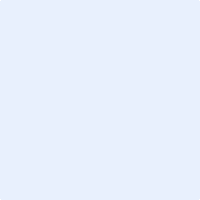 Insertar Imagen Satelital donde se delimite el o los campos, también se deberá consignar la fecha de la misma: (En caso de requerir adjuntar un mayor número de imágenes, podrán incorporar conjuntamente con la documentación del trámite)Situación actual del campoConfiguración topográfica y erosividad: Altitud:  Pendiente: Exposición a la radiación solar: Riesgo de erosión: Sectores inundables:Insertar imagen: (en caso que corresponda)Factores climáticos:  Especificar la fuente u origen de la información meteorológica y/o climática utilizada. Temperaturas media normal, máxima y mínima de verano e invierno: Precipitación media anual (normal): Régimen de precipitación:Período libre de heladas:Vientos predominantes:  Humedad relativa del aire: Evaporación:    Evapotranspiración potencial:   Balance hidrológico climático: Insertar imagen: (en caso que corresponda)Factores edáficos:Clasificación taxonómica (Soil Taxonomy), clasificación por capacidad de uso (clase y subclase) y por aptitud de riego en caso que correspondiera: Insertar imagen: (en caso que corresponda)Factores hidrológicos: Aguas subterráneas (localización, descripción de acuíferos, áreas de recarga, identificación de usos presentes, nivel de uso de aguas subterráneas, etc.): Aguas superficiales (localización y descripción de las aguas superficiales que podrían ser influidas por el proyecto; descripción de áreas de drenaje, patrones y canales existentes; discusión del potencial para inundaciones, sedimentación, erosión y eutrofización de las fuentes de aguas; etc.):Insertar imagen: (en caso que corresponda)Factores biológicos: Descripción de la flora y fauna silvestre existentes.FAUNAPresencia de especies:Animales más importantes que viven en el bosque (mamíferos, aves, reptiles, anfibios):Información sobre si se realiza caza deportiva, comercial y control de especies perjudiciales para la agricultura y ganadería (determinar la especie en cada caso):Insertar imagen: (en caso que corresponda)FLORARegión Fitogeográfica a la cual pertenece el bosque (Citar autor): Según la constitución del bosque, deberá realizar un Inventario Forestal o del recurso no maderable objeto de aprovechamiento y/o relevamiento del estado del bosque nativo, con un nivel de detalle tal que permita la toma de decisiones en cuanto a la silvicultura a aplicar, describiendo sus estratos (arbóreo, arbustivo y herbáceo), especificando para cada uno de ellos:Porcentaje de cobertura de cada estrato; Especies que forman cada estrato; Diámetros (DAP) promedios y alturas medias de las especies que constituyen el estrato arbóreo y arbustivo; Densidad de ejemplares arbóreos por ha. y Estado fitosanitario de los ejemplares; Especies invasoras y especies perjudiciales para las actividades humanas; Fotos de la unidad de muestreo con coordenadas georreferenciadas.Adjuntar inventario forestal en e-trámites. Estrato Arbóreo Insertar imagen: (en caso que corresponda)Estrato Arbustivo  Insertar imagen: (en caso que corresponda)Estrato HerbáceoInsertar imagen: (en caso que corresponda)DESCRIPCIÓN DEL SISTEMA DE MANEJOObjetivo general del plan:Realice una descripción del mismo diseñado en función de la posibilidad calculada en base a la ecología del bosque y a la información obtenida de los inventarios y/o relevamientos. Debe identificar y proponer medidas de conservación para las áreas de manejo que contengan valores de conservación especiales.  2.1	 ROLADO SELECTIVO EN EL BOSQUE NATIVO. (Estos pueden ser presentados sólo para bosques clasificados bajo las categorías de conservación II (amarilla).	2.1.1	Tipo de intervención selectiva a realizar · Rolado o Re-Rolado. (Mecánico / Manual): Describir el tipo de maquinaria a utilizar. En caso de ser maquinaria contratada, consignar el nombre y domicilio de la empresa contratista. Aclarar si se dejarán rodales o isletas de bosque con los tres estratos o solamente ejemplares del estrato arbóreo y/o subarbóreo, indicando en este caso la densidad de ejemplares por ha., especies y DAP. 	2.1.2 	Planificación de la intervención: Cantidad de etapas en las que se realizará la intervención selectiva (PLAN OPERATIVO ANUAL), superficie abarcada por cada una y duración de las mismas.  2.1.3 	Detalle de productos y subproductos forestales a obtener: Destino que se dará a los mismos. Estimación del rendimiento forestal por hectárea. Documentos gráficos: Marcar en un croquis georeferenciado superficie y la ubicación de las distintas etapas de la intervención. 2.1.4	Descripción detallada de las actividades a emprender luego de la intervención: régimen de pastoreo, carga animal, apotreramiento, manejo de aguadas, manejo de pasturas, forestación, manejo silvopastoril, etc: 2.1.5	Agua. Consumo y otros usos. Fuente. Calidad y cantidad. Destino final.2.1.6	Estimación de la productividad ganadera del predio antes y después de la intervención. 2.1.7	Determinar el impacto y costo ambiental de una alta productividad ganadera.2.1.8	Detalle exhaustivo de otros insumos (materiales y sustancias por etapa del proyecto). Justificar el objetivo del proyecto desde el punto de vista socio-ambiental.  2.2 	MANTENIMIENTO DE CHACRAS. (Estos pueden ser presentados por los beneficiarios sólo para áreas no categorizadas con presencia de renoval)	2.2.1 Tipo de intervención a realizar (Mecánico / Manual): describir el tipo de maquinaria a utilizar. En caso de ser maquinaria contratada, consignar el nombre y domicilio de la empresa contratista. Aclarar si se dejarán rodales o isletas de bosque. Deberán dejar ejemplares de más de 10 cm de DAP. 2.2.2 Planificación de la intervención: Cantidad de etapas en las que se realizará la intervención selectiva (PLAN OPERATIVO ANUAL), superficie abarcada por cada una y duración de las mismas. Cantidad de personal a ocupar durante cada etapa.2.2.3 Detalle de productos y subproductos forestales a obtener: Destino que se dará a los mismos. Estimación del rendimiento forestal por hectárea.Documentos gráficos: Marcar en un croquis georreferenciado superficie y la ubicación de las distintas etapas de la intervención. 2.3 	APROVECHAMIENTO FORESTAL: se podrá realizar el aprovechamiento de poste, medio poste, varilla, poda y raleo para la reparación de los alambrados del campo. (Estos pueden ser presentados sólo para bosques clasificados bajo la categoría de conservación II (amarilla).Herramientas que utilizará, cantidad de empleados, superficie y toneladas estimadas de aprovechamiento por año, especies que se aprovecharán: Documentos gráficos: Marcar en un croquis georeferenciado superficie y la ubicación de las distintas etapas de la intervención. 2.4 	RALEO Y/O PODA SANITARIA DE LEÑA SECA Y/O VERDE, PROMOCIÓN DE LA REGENERACIÓN NATURAL Y MANEJO DEL REBROTE: (Estos pueden ser presentados sólo para bosques clasificados bajo las categorías de conservación I (rojo) y II (amarilla).Herramientas que utilizará, cantidad de empleados, superficie y toneladas estimadas de aprovechamiento por año, especies que se aprovecharán: Documentos gráficos: Marcar en un croquis georeferenciado superficie y la ubicación de las distintas etapas de la intervención. 2.5 	APROVECHAMIENTO DE PRODUCTOS NO MADEREROS. Descripción: 2.6 	LIMPIEZA DE CAMINOS INTERNOS, ALAMBRADOS INTERNOS, PERIMETRALES Y/O FAJAS CORTAFUEGO. Detallar: ancho y largo de las mismas y maquinaria a utilizar. Documentos gráficos: Marcar en un croquis georreferenciado superficie y la ubicación de las distintas etapas de la intervención. 2.7	 EXTRACCIÓN DE ÁRBOLES Y CONTROL DE ESPECIES EXÓTICAS. Deberá sintetizar el manejo que se solicita realizar con dichas especies exóticas. Enumerar e identificar las especies a extraer. Deberá tener presente que por cada extracción se reforestará con 3 (tres) ejemplares nativos. Deberá detallar en qué lugar del predio se realizará la reforestación. 2.8	 RESERVAS FORESTALES. 	2.8.1 Reservas Forestales Intangibles a conservar: Núcleos y/o Corredores biológicos (composición, superficie, porcentaje)Según la reglamentación de la Ley N° 9814, es obligatorio que los campos con bosque en los que se solicita intervención mantengan reservas de bosques naturales, Categoría I, (Rojo) tanto para los rolados de bajo impacto, selectivos o para cualquier tipo de aprovechamiento forestal. 
Porcentajes y Superficies de Reservas Forestales Intangibles en el tiempo:
* Dentro de las Áreas Naturales Protegidas: el 40% (Núcleo y corredores biológicos) como mínimo de la superficie total de las unidades catastrales correspondientes al establecimiento deberán estar cubiertas por bosque nativo con sus tres estratos (arbóreo, arbustivo y herbáceo).
* Fuera de las Áreas Naturales Protegidas: 30% (Núcleo y corredores biológicos) como mínimo de la superficie total de las unidades catastrales correspondiente al establecimiento deberán estar cubiertas por bosque nativo con sus tres estratos (arbóreo, arbustivo y herbáceo).Detallar: superficie y ubicación de reservas forestales 2.8.2 Otros remanentes de vegetación que quedarían en el campo y que no se consideran Reservas Forestales (fajas protectoras o de amortiguación, cortinas, isletas o rodales, árboles aislados o en grupo, etc.).  Detallar las técnicas y medidas de protección ambiental necesarias para preservar los recursos naturales involucrados en el emprendimiento. Describir la evolución esperada de los componentes del sistema que asegurarán su sustentabilidad (momentos, sitios, distribución, densidades, evolución de la regeneración, crecimientos, etc.).  2.9	REMEDIACIÓN DE ÁREAS DEGRADADAS3	Definir el área de influencia del proyecto. Describir la situación actual de la región en la que se encuentra el campo (si hay otras masas boscosas, estado general de las mismas, situación en los campos vecinos, actividades económicas en la zona, condiciones generales de los pobladores). 4     Población afectada por el proyecto. Grupos etarios y otras caracterizaciones de los grupos existentes. 5	 Proyectos asociados, conexos o complementarios, existentes o proyectados, con localización en la zona, especificando su incidencia con la propuesta. Conviene en este punto realizar un comentario respecto a proyectos existentes y su interrelación actual así como la existencia de proyectos futuros.  6   Necesidades de infraestructura y equipamiento que genera directa o indirectamente el proyecto (tendido de redes, escuelas, viviendas). 7	Relación con planes estatales o privados.Proyectos asociados, conexos o complementarios, que podrían o deberían localizarse en la zona: Relaciones con planes estatales o privados: 8	Principales organismos, entidades o empresas involucradas directa o indirectamente: Normas y/o criterios nacionales y extranjeros aplicables y adoptados: Insertar fotos:    Bibliografía utilizada (cita completa): RESPONSABLE PROFESIONALNombre y apellido:  CUIL N°: Título habilitante:    Matrícula profesional: Teléfonos:  Mail: Firma del/los titulares:Firma de Profesional Responsable: